Министерство социальной политикиГосударственное казенное учреждение «Социально – реабилитационный центр для несовершеннолетних городского округа город Шахунья»Лагерь «Берег надежды»Программа «ТЕАТРАЛЬНЫЕ КАНИКУЛЫ»Срок реализации 2019 год, 1 смена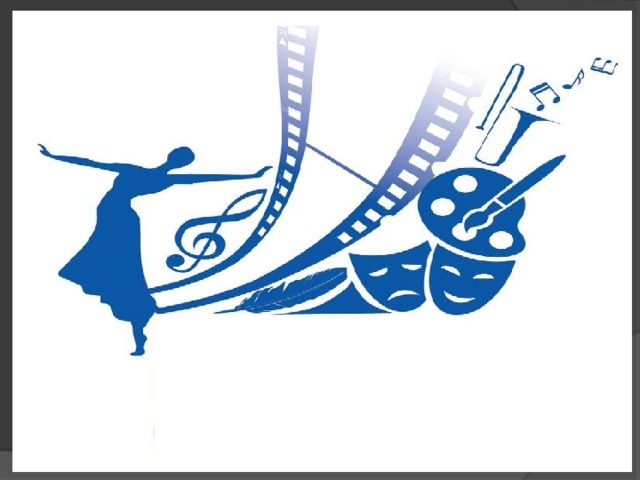 Автор программы –                                                                Шипулина Ксения Владимировна – заведующий отделением социальной                              реабилитации2019 годИнформационная карта программыПояснительная записка«Театр-искусство прекрасное. Оно облагораживает, воспитывает человека.Тот, кто любит театр по настоящему, всегда уносит из него запас мудрости и доброты». (К. С. Станиславский).Очевидно, что за 18 дней лагерной смены невозможно освоить то, что требует длительных усилий и постоянных занятий в театральной студии. Поэтому в программу включено все самое важное и интересное, чтобы за время, проведённое в детском лагере «Берег надежды» дети открыли для себя удивительный мир театра, узнали много нового и почувствовали себя причастными к созданию спектакля.Данная программа реализуется впервые  и приурочена к году театра. Рассчитана для детей в возрасте от 7 до 18 лет. По направленности программа – социально-педагогическая. По продолжительности – краткосрочная, так как реализуется в ходе  смены  летнего сезона 2019 года. По целевой направленности – образовательно – досуговая, так как предусматривается работа не только по организации отдыха и оздоровления, но и дополнительного образования детей. Программа является актуальной, т.к. в нашей местности дети не всегда имеют возможность посетить театр, а выезжать в более крупные города, не у всех имеются ресурсы, но тем не менее, приобщиться к миру театра хочется многим и, безусловно, это увлекает, а так как на сегодняшний день  наиболее остро выражена проблема детской беспризорности и безнадзорности, необходимо создавать  интересные условия для отдыха детей, где каждый ребёнок может найти занятие по душе и по способностям. С этой точки зрения программа актуальна для общества, так как ориентирована на решение общественной проблемы занятости несовершеннолетних детей из семей с трудной жизненной ситуацией в летний период. Актуальна данная программа и для детей-участников смены, так как соответствует интересам, потребностям,  возрастым особенностям,  открывает возможности для их развития через проживание событий лагеря в различных социальных ролях. Кроме того, содержание программы соответствует выявленному запросу родителей, следовательно, актуально и для семей несовершеннолетних участников смены.Программа увлекает своей новизной, так как  наш городской округ  небольшой и дети часто стараются побывать в лагере ежегодно, а данная тематика программы не использовалась в нашем лагере  длительное время, следовательно, дети почувствуют интерес к данной тематике, окунуться в мир театра, смогут раскрыть творческий потенциал, приобщиться к ценностям культуры, войти в систему социальных связей, воплощения собственных планов, удовлетворения индивидуальных интересов в личностно - значимых сферах деятельности несовершеннолетних.За время пребывания в лагере дети имеют возможность реализовать свои творческие фантазии в различных направлениях, посетив занимательные профильные мастер - классы. Кроме того, программа насыщена различными творческими, спортивными, интеллектуальными мероприятиями, экскурсиями, квест - играми. Все, что происходит в течение каждого дня смены, (отрядные дела, работа в Студиях, экскурсии и т.д.) направлено на организацию активного отдыха, оздоровления и создание условий для формирования устойчивого интереса к истокам театрального искусства в летний период.Программа включает в себя обязательный организационный (вводный) период 1 —3 дня, основной тематический период — 14 дней и 1 день итоговый период. Смена включает одно главное итоговое мероприятие, в котором задействован весь педагогический и детский коллектив лагеря.Задача педагогов – сделать летний отдых для ребят интересным и незабываемым. Во время летних каникул далеко не каждый родитель может предоставить своему ребёнку полноценный, правильно организованный отдых, в течение которого можно укрепить своё здоровье, снять напряжение, развить способности. Поэтому перед распределением детей по студиям будет проведено анкетирование для выявления интересов детей к тем или иным видам творчества. Мы надеемся, что по окончанию работы программы у детей и подростков появится любимое занятие, хобби на всю жизнь. Которое может пригодиться в жизни и обеспечить его социальную значимость.Понятийный аппарат программыЛагерь – театр; Дети в лагере –  актеры; Воспитатель лагеря – художественный руководитель;Начальник лагеря – режиссер.Актерское мастерство – развитие творческой активности и актерских и режиссерских навыков.Студии – объединения по интересам.Краткая характеристика участников программыКоличество воспитанников: 25 человек, проживающих на территории городского округа город Шахунья. Несовершеннолетние дети в возрасте   от 7 до 11 лет, в том числе:дети из семей, находящихся в трудной жизненной ситуации;несовершеннолетние дети «группы особого внимания»;дети различных учетных категорий;дети с ограниченными возможностями здоровья;Цель программы. Создание условий для насыщенного физически, интеллектуально и эмоционально летнего отдыха, для  развития личности ребенка путем погружения в мир театра, сотворчества и сопереживания общего значимого дела – создания спектакля.       Задачи программы.Способствовать креплению здоровья, пропагандировать активный образ жизни.Дать возможность почувствовать свою значимость и проявить индивидуальные способности в процессе сотворчества. Развить практические умения, знания и навыки, связанные с актерским мастерством.Формировать навыки партнерского общения и эффективного взаимодействия в коллективе.Помочь избавиться от тревожности, страхов, закомплексованности и снять психоэмоциональное напряжение у детей.Вызвать интерес к театру и способствовать повышению общего культурного уровня детей.Концептуальные основы. Педагогическая идея программы.Программа «Театральные каникулы» опирается на основные принципы организации досуга, сформулированные в том числе и С.А.Шмаковым:Принцип «антиканонов» является основным принципом данной программы и служит пробуждению социального, психологического и творческого воображения. Идея, заложенная в нем: осмысливать и делать все по-новому.Принцип «красной линии» созвучен принципу «антиканонов», потому как всегда педагогу необходима внутренняя цензура, чувство меры.Принцип «камня, брошенного в воду». Каждому участнику смены нужно помочь реализоваться в творческих делах смены.Принцип опоры на положительные эмоции. В каждом из нас   много хорошего, поэтому необходимо разглядеть добрые начала в каждом ребенке и развивать их.Принцип учета индивидуальных особенностей. Принцип основан на признании ценности каждого ребенка. Процесс развития личности – самый главный.Принцип партнерского общения. Реализация данного принципа создает атмосферу открытости, доверия, свободы собственного видения и мнения.Обратная связь (сотворчество и сотрудничество), обеспечивает взаимосвязь педагогического управления и детского самоуправления. Каждый ребенок имеет право принять участие в организации мероприятия, входить в состав творческой, инициативной группы.Освоение навыков в условиях специально организованной деятельности. Вовлечение детей в специально разработанные мероприятия по созданию мира театра, в творческую деятельность, которая является источником опыта и социального взаимодействия для всех.Программа опирается также и на методы досуговой педагогики:Метод игры и игрового тренинга. Игра позволяет прожить различные социальные роли, что обогащает социальный опыт детей и подростков.Методы театрализации. Сценическая игра - не просто ролевая игра, игра не только «для себя», но и зрителей, которым что-то показывают, рассказывают, убеждают. Тем самым, игра приобретает черты общественной деятельности, а проживая ту или иную роль, острее приходишь к осмыслению нравственных законов жизни.Методы воспитывающих ситуаций. Необходимость создания проблемных моментов, которые будут способствовать получению опыта, самореализации.Методы состязательности. В условиях лагеря распространяются на все сферы деятельности детей.Особенности организации процесса реализации программы Планируемые результаты  В соответствии с Федеральными государственными образовательными стандартами НОО и ООО определяют три уровня воспитательных результатов: первый уровень результатов – приобретение социальных знаний,   первичного понимания социальной реальности и повседневной жизни (общественные нормы, устройство общества, о социально одобряемых и неодобряемых формах поведения в обществе и т.д.);второй уровень результатов – формирование ценностного отношения к социальной реальности,  получение школьниками опыта переживания и позитивного отношения к базовым ценностям общества (человек, семья, Отечество, природа, мир, знания, труд, культура), ценностного отношения к социальной реальности в целом. третий уровень результатов – получение  опыта самостоятельного общественного действия. Исходя из этого, предполагается, что в процессе реализации программы «Театральные каникулы», при активном исследовательском и творческом сотрудничестве с педагогами, дети приобретут не только практические навыки и умения, связанные с театром, но и эмоциональный опыт сопереживания и сопричастности к одному общему делу.Дети лучше узнают свой характер, достоинства и недостатки, желания, за счет удовлетворения личных амбиций в творческой жизни лагеря. Повысится уверенность в себе, своих силах, а участие в значимых делах смены удовлетворит личностные потребности детей.Кроме того, погружение в творческую атмосферу, поможет многим детям избавиться от внутренних зажимов и комплексов, снять психо - эмоциональное напряжение, а занятия спортом укрепят здоровье детей.Содержание программыСюжет смены заключается в определении ребёнком наиболее яркой и успешной для него социальной роли  актера, сценариста, декоратора или  представителя других театральных профессий. Примерив на себя как можно больше социальных ролей, дети определят для себя самое комфортное и успешное занятие. В результате в последние дни смены будет готов спектакль – подарок для всех участников Программы. Данный отбор позволит реализовать два важных момента: 1) дать возможность любому участнику Программы во время сюжетно-ролевой игры попробовать себя в разных ролях; 2)  определить наиболее активных, инициативных участников Программы, которые смогут самостоятельно подготовить и поставить спектакль. Оба этих момента помогут ребенку самоутвердиться, проявив себя в конкурентной борьбе; научиться проектировать собственную деятельность, ставя цели, определяя способы их достижения; адаптироваться в разных коллективах, которые будут создаваться в течение смены.Изначально все участники Программы делятся на 3 отряда по 8-9 человек. Деятельность каждого отряда сопровождает воспитатель. По отрядам ребята распределяются с учетом возраста.В любом театре есть представители разных театральных профессий: режиссер, сценарист, актер, бутафор и др.  В течение всей смены участники программы будут пробовать себя в разных театральных труппах.16 дней смены (без первого и последнего дней) разделена на 3 тематических отрезка:- Верховые театры (пальчиковый театр, куклы би-би-бо, театр тростевых кукол, театр ложек)- Настольные театры (теневой театр, театр на фланелеграфе, предметный театр, плоскостной нарисованный театр, театр «шагающих» кукол)- Напольные театры (театр марионеток, театр кукол с «живой» рукой, театр «люди – куклы»)Каждой теме отдается один день, во время которого участники программы знакомятся с историей возникновения, распределяют роли и ставят спектакль. За смену каждый может поучаствовать в 4 разных труппах.    Программа включает в себя следующие направления деятельности:- спортивно-оздоровительное;- художественно-творческое;- социально-значимое.Организационно – педагогические условия реализации программыОрганизационные условияПодготовительный этапИсследование предпочтений детей и родителей.Исследование актуальных и рекомендуемых тем и форм организации летней работы.Установочное совещание разработчиков программы.Разработка программы.Организация системы обучающих семинаров, тренингов, мастер – классов для работников лагеря.     Проведение тематических встреч и круглых столов с участием всех людей, которые участвуют в реализации программы по проблемам отдыха и оздоровления детей.Установочное совещание сотрудников, реализующих программу.Основной этап. 1. Этап - Диагностико - аналитический - 3 дня	«Профессиональный отбор» 	На первом этапе реализации программы происходит:знакомство детей и подростковЗнакомство детей с Программой. Разделение по отрядам.первичное анкетирование с использованием тестов по профессиональным предпочтениям.формирование Студий по результатам анкетирования и личным предпочтениям участников;оформление Студий»;проведение групповых тренингов на сплочение команды;презентация  Студий.	Самое главное на данном этапе правильно определить спектр интересов ребенка. 	2. Этап – Реализация программы  Образовательная деятельность: предусматривает знакомство с миром театра - обучение живописи, музыке, декоративно-прикладному искусству в театральных студиях. В процессе продуктивной творческой деятельности участники лагерной смены знакомятся с работой единого творческого детского коллектива по созданию спектакля.Оздоровительная деятельность: способствует формированию культуры физического здоровья, мотивирует детей на заботу о своем здоровье и активный отдых. Физические нагрузки, свежий воздух, знакомство с красивыми уголками природы, проведение оздоровительных и различных спортивно-развлекательных мероприятий способствует созданию положительного физиологического и психологического фона.Культурно - досуговая  деятельность: способствует получению новых знаний при подготовке к мероприятиям различной направленности (викторины, конкурсы, театрализованные игровые программы)  	3. Этап – Подведение итогов Награждение активных участников сменыВыявление оздоровительного эффектаРефлексияИзучение диагностических материаловМониторинг результативности работы сменыИтоговое совещание по результатам сменыПодготовка документов к районному этапу смотра-конкурса на звание  «Лучший  оздоровительный лагерь».Участие в конкурсе.Методические условияОсновные формы работы: Мастер – класс – это занятия в игровой форме, где с помощью различных средств метода театрализации будет проходить изучение основ театрального искусства:  культуры речи;  сценического движения;  работы над художественным образом. 2. Репетиция – разбор сюжетной линии. Определение ряда сцен, работа над исполнительским планом, работа над сценическим движением. 3. Индивидуальные занятия – работа над художественным воплощением образа. 4. Показ спектакля или других форм театрализации. 5. Воспитательные формы работы – беседы, посещение театра, концертов, проведение совместных праздников. Индивидуальная работа с родителями – беседы, консультации, приглашения на выступления. Различные формы работы направлены на сплочение ребят в один дружный, работоспособный творческий состав, что предполагает разноуровневое общение в атмосфере творчества. Разнообразие методов способствует успешному овладению содержания программы:   методы устного изложения материала  и активизации познавательной деятельности: рассказ, объяснение, беседа;  методы иллюстрации и демонстрации при устном изложении  материала (вербальные методы);  эвристический метод;  методы закрепления материала: беседа, работа над текстом, над сценарием;  методы самостоятельной работы по осмыслению образа: тембр голоса, пластика, грим, костюм;  методы проверки и оценки деятельности: повседневное наблюдение за работой, анкетирование, проверка знания текста и порядка мизансцен. В основу данной программы положены следующие педагогические принципы:  принцип гуманности;  принцип самооценки личности;  принцип увлекательности;  принцип толерантности; принцип креативности. Личностно-ориентированный, интегрированный и культурологический подходы позволяют реализовать концепцию настоящей программы в полном объеме и добиться стабильных позитивных результатов. Комплексно-целевой подход, предполагает:  дифференцированный подбор средств;  демократический стиль общения и творческое сотрудничество педагога и ребѐнка. Кадровые условияМатериально-технические условияПомещения для занятий: игровая комната; кабинет медицинского работника; кабинет педагога,обеденный зал, пищеблок.Детские  места оборудованы в соответствии с направленностью занятий, формами работы и тематикой.Рабочие места педагогов включают: письменный стол, стул, шкаф для методических разработок, ноутбук, мультимедийный проектор, экран, принтер. Важным моментом для наиболее качественного материально-технического обеспечения программы является - выбор оптимальных условий и площадок для проведения различных мероприятий: игровые комнаты Центра; игровая детская площадка за Центром;кабинеты для проведения занятий декоративно-прикладным творчеством, изобразительной деятельностью; площадки для проведения спортивных мероприятий, для проведения творческих игр и постановок;игровая площадка для проведения игр на свежем воздухе;кабинет психологической разгрузки;Аудиоматериалы и видеотехника: - мультимедийный проектор с проекционным экраном; - фонограммы и тексты детских песен; - музыкальная аппаратура; - фототехника. Канцелярские принадлежности: - бумага, карандаши, фломастеры, краски, природный материал, пластилин. Материалы для игровой деятельности и творчества детей: - настольные игры; - спортивный инвентарь (мячи (футбольный, волейбольный), скакалки, обручи, шашки, шахматы, ); - сценические костюмы и аксессуары. Призы и награды для стимулирования детей.Кабинет для проведения отрядных мероприятий.Материалы для оформления и творчества детей.          Канцелярские принадлежности.Информационные условияИнформирование общественности о деятельности лагеря, взаимодействие со средствами массовой информации.        Информированность родителей и общественности осуществляется путём размещения информации на сайте учреждения, в Твиттере, на официальной страничке в ВК,  в районной общественно-политической газете «Знамя труда». Родители регулярно приглашаются на  праздничные мероприятия, посвящённые открытию и закрытию лагерной смены, они смогут  ознакомиться со всем перечнем социальных услуг  при заключении  договора перед поступлением ребёнка в лагерь.Система контроля и оценивания результатов.Механизм оценки эффективности реализации программы  Оценка эффективности мероприятий программы и воспитательно-педагогических действий (количественные, качественные) осуществляется путём отслеживания эмоционального состояния всех участников смены ежедневно на образно наглядном стенде «Экран настроения».  Приложение №Изучение уровня социализированности, творческости детей в различных видах деятельности, их учет, стимулирование применения Методика оценки сочиненной ребенком сказки О.М Дьяченко и Е.Л Пороцкой;Тест креативности П. Торренса Методика «Социализированность личности ребенка» (автор - М.И Рожков).Тест «Я – лидер» (Автор - А. Н Лутошкин).Графическая методика «Кактус» (Автор - М.А. Панфилова)Система стимулирования фиксируется и наглядно отражается ежедневно на стенде «Экран достижений» (количество и качество регистрации достижений участников программы) Изучение уровня удовлетворенности отдыхающих и их родителей качеством реализации программы.Список литературы и интернет – ресурсовНормативно-правовое обеспечение программы.•	Конституция РФ•	Конвенция о правах ребенка•	Федеральный закон №124-ФЗ от 24.07.1998 г. «Об основных гарантиях прав ребенка в РФ» •	Указ президента №761 «О Национальной стратегии действий в интересах детей на 2012-2017 годы» от 01.06.2012 года•	Федеральный закон  №120 от 24.06.1999 г. «Об основах системы профилактике безнадзорности и правонарушений несовершеннолетних»•	Постановление Правительства Нижегородской области № 377 от 21.06.2016 г. «О предоставлении социальных услуги поставщиками социальных услуг несовершеннолетним и их родителям (законным представителям) в Нижегородской области»•	Областной закон № 28 – 03 от 23.10.1995 г. “О защите прав ребёнка” •	Приказ Министерства социальной политики №465 от 29.07.2015 г. «Об утверждении порядка признания граждан нуждающимися в социальном обслуживании»•	Устав ГКУ «СРЦН городского округа г.Шахунья»Методическое обеспечение программы.Адреева В. И., Щетинская А. И. Педагогика дополнительного образования: приоритет духовности, здоровья и творчества. – Казань – Оренбург, Центр инновационных технологий, 2001/Артамонова Л.Е. Летний лагерь: организация, работа вожатого, сценарий мероприятий. – М.: ВАКО, 2006Весёлый праздник. Лучшие сценарии, игры, конкурсы, забавы для младших школьников. – Минск: ХАРВЕСТ, 2008Григоренко Ю.Н., Пушина М.А. Кипарис-4: Учебно–практическое пособие для воспитателей и вожатых. - М.: Педагогическое общество России, 2003Журнал «Воспитание школьников». 1994 – 2003Игры на каждый день с тинейджерами. Сценарии игр и праздников. Сибирское университетское издательство, 2007Лето. Каникулы. Лагерь/под ред. С.А.Шмакова. - Липецк, 1995Шаульская Н.А. Лучшие сценарии для отдыха в школе и загородном лагере. - Ярославль. Академия развития, 2007Шмаков С.А. Дети на отдыхе: Прикладная «энциклопедия»: Учителю, воспитателю, вожатому. – М., 2001Е. Филипенко «Нескучные каникулы». Игры и конкурсы в школе и загородном лагере. – Ярославль. Академия развития, 2005Лагерные игры на все вкусы: https://summercamp.ruКак написать синопсис: http://www.you-author.com/sinopsis-chto-eto-takoe-i-kak-ego-napisat/Что такое мистерия: http://www.litdic.ru/misteriya/Театральные приметы и суеверия: https://www.culture.ru/materials/55657/teatralnie-primeti-i-sueveriya,  http://amnesia.pavelbers.com/Teatr%2016%20Akterskie%20sueverija.htmКомедия дель арте: https://ru.wikipedia.org/wiki/%D0%9A%D0%BE%D0%BC%D0%B5%D0%B4%D0%B8%D1%8F_%D0%B4%D0%B5%D0%BB%D1%8C_%D0%B0%D1%80%D1%82%D0%B5Портал «Вожатый. ру», www.vozhatyi.ruСайт «Планерочка», www.planerochka.rПортал «Сеть творческих учителей», сообщество «Место встречи друзей – детский оздоровительный лагерь»  http://www.it-n.ruПриложение № 1План – сетка работы лагеря на сменуУТВЕРЖДАЮ: Директор ГКУ «СРЦН городского округа г.Шахунья»    _________________ В.А.Кузнецова               Приказ  №104-ОД от 04.06.2019 Полное название программыПрограмма детского летнего отдыха детей «Театральные каникулы» ФИО автора, разработчика (коллектива) с указанием занимаемой должностиШипулина Ксения Владимировна – заведующий отделением социальной реабилитации   Контактный телефон, электронный адрес8(831-52)32-6-08srcnes@soc.shh.nnov.ruНаправленность программы (согласно п.9 приказа Минобрнауки России №1008 от 29 августа 2013г.)Социально-педагогическаяХарактеристики целевой группы (возраст детей, специфика, если есть (дети – сироты, дети, оставшиеся без попечения родителей, дети с ОВЗ и др.)Возраст воспитанников от 7 до 11 лет. Дети – инвалиды, дети с трудной жизненной ситуацией. Краткая аннотация содержания программы2019 год посвящен Году Российского театра.  Смена летнего лагеря посвящена театру. В лагере ребятам предстоит стать участниками создания театральных постановок. Ребята узнают много интересного о истории создания и видах театра, смогут проявить себя как настоящие актеры и актрисы, режиссеры и суфлеры, гримеры и костюмеры. А самое главное – разновозрастные ребята станут друзьями, будут творчески развиваться в надёжной команде, способной на большие дела и открытия. По итогу лагерной смены пройдет театральный фестиваль с торжественной церемонией вручения  премии «Золотая маска». Ежедневно, помимо создания постановки, будут работать: творческие мастерские, кинозал для просмотра заявленных детьми фильмов и другие развивающие мероприятия. По итогам каждого дня самые активные ребята будут награждаться премиями и театральными масками.Обоснование актуальности программыПрограмма является актуальной, т.к. в нашей местности дети не всегда имеют возможность посетить театр, а выезжать в более крупные города, не у всех имеются ресурсы, но тем не менее, приобщиться к миру театра хочется многим и, безусловно, это увлекает, а так как на сегодняшний день  наиболее остро выражена проблема детской беспризорности и безнадзорности, необходимо создавать  интересные условия для отдыха детей, где каждый ребёнок может найти занятие по душе и по способностям. С этой точки зрения программа актуальна для общества, так как ориентирована на решение общественной проблемы занятости несовершеннолетних детей из семей с трудной жизненной ситуацией в летний период. Актуальна данная программа и для детей-участников смены, так как соответствует интересам, потребностям,  возрастым особенностям,  открывает возможности для их развития через проживание событий лагеря в различных социальных ролях. Кроме того, содержание программы соответствует выявленному запросу родителей, следовательно, актуально и для семей несовершеннолетних участников смены.Предполагаемый социальный эффект программыПрограмма лагеря обеспечвает каждому ребенку психологическую комфортность в действиях, мотивах участия в работе отряда, связанных с собственным развитием и реализацией, организацию социально-значимого досуга детей и подростков, уменьшение степени риска вовлечения детей и подростков в преступную среду, творческое воспитание детей и юношества.Главным результатом деятельности   является развитие ребенка. Показатели этого развития - приобретение ребенком новых знаний, укрепление физических и психических сил, приобретение нового положительного жизненного опыта. Дети приобщаются к здоровому и безопасному образу жизни - в естественных условиях социальной и природной среды. В лагере формируются привычки здорового образа жизни, и осуществляется практическое воплощение этих навыков.Цель и задачи программы, в соответствии с их актуальностью для целевых групп участников, родителейЦель программы. Создание условий для насыщенного физически, интеллектуально и эмоционально летнего отдыха, для  развития личности ребенка путем погружения в мир театра, сотворчества и сопереживания общего значимого дела – создания спектакля.       Задачи программы.Способствовать креплению здоровья, пропагандировать активный образ жизни.Дать возможность почувствовать свою значимость и проявить индивидуальные способности в процессе сотворчества. Развить практические умения, знания и навыки, связанные с актерским мастерством.Формировать навыки партнерского общения и эффективного взаимодействия в коллективе.Помочь избавиться от тревожности, страхов, закомплексованности и снять психоэмоциональное напряжение у детей.Вызвать интерес к театру и способствовать повышению общего культурного уровня детей.Предполагаемые результаты реализации программы (описание позитивных изменений, которые произойдут в результате реализации программы)Общее оздоровление воспитанников, укрепление их здоровьяУкрепление физических и психологических сил детей и подростков, развитие лидерских и организаторских качеств, приобретение новых знаний, развитие творческих способностей, детской самостоятельности и самодеятельности.Получение участниками смены умений и навыков индивидуальной и коллективной творческой и трудовой деятельности, самоуправления, социальной активности.Личностный рост участников смены.Социальные партнеры в организации и проведении лагеря, направления взаимодействия по вопросам профилактики правонарушений несовершеннолетнихМинистерство социальной политики Нижегородской областиГКУ НО «УСЗН городского округа г. Шахунья» -  контроль проведения смены.Комиссия по делам несовершеннолетних и защите их прав - совместная работа по профилактике правонарушений Отдел опеки и попечительства - работа с категорийными семьями и детьмиДетская библиотека -  посещение мероприятий, чтение книг Сектор физкультуры, спорта и молодежной политики –участие в районных спортивных мероприятияхМУК «Краеведческий музей городского округа г. Шахунья» - экскурсии и музейный урокУправление  образования (летние оздоровительные лагеря, действующие на территории городского округа г. Шахунья)- совместное участие в районных мероприятияхРайонная больница - мед. осмотр детейРайонная газета «Знамя труда» - информационное обеспечение сменыРайонный Дворец культуры.Кадровое обеспечение программы:- перечень специалистов реализующих программу (ФИО, должность и квалификация);- описание системы подготовки педагогического отряда, специалистов дополнительного образованияВ соответствии со штатным расписанием в реализации программы участвуют:начальник лагеря - Елсукова Юлия Вениаминовна, педагог-психолог;воспитатели первой квалификационной категории – 5; воспитатели, имеющие соответствие занимаемой должности – 9;музыкальный руководитель – 1;инструктор по труду – 1;педагог – психолог – 1;повара -2;технический персонал – 6;медицинский работник - 2.        Наличие информации об опыте реализации программы в Интернете, отзывов на сайтах и в социальных сетях (указать ссылку)*Информация об опыте реализации программы в Интернете, отзывах на сайтах и в социальных сетях будет предоставлена после реализации программы.Административно-управленческий аппарат Начальник лагеря1Административно-управленческий аппарат Зам.директора1Административно-управленческий аппарат Главный бухгалтер1Административно-управленческий аппаратБухгалтер1Административно-управленческий аппарат Итого:4Хозяйственно- обслуживающий персоналПовар 2,75Хозяйственно- обслуживающий персонал Кухонный работник2Хозяйственно- обслуживающий персонал Водитель, спецавтотранспорт1Хозяйственно- обслуживающий персонал Машинист по стирке белья1Хозяйственно- обслуживающий персонал Слесарь-электрик, 4 разряд 0,5Хозяйственно- обслуживающий персонал Рабочий по ремонту0,5Хозяйственно- обслуживающий персонал Уборщица служебных помещений1Хозяйственно- обслуживающий персонал Сторож4Хозяйственно- обслуживающий персонал Итого:12,75Приемное отделениеЗаведующий отделением 1Приемное отделениеМедсестра, высшая  категория1Приемное отделение Итого:2Отделение соц.реабилитации (стационарное отделение), включающее группу длительного пребыванияЗаведующий отделением 1Отделение соц.реабилитации (стационарное отделение), включающее группу длительного пребыванияПомощник воспитателя4,75Отделение соц.реабилитации (стационарное отделение), включающее группу длительного пребыванияПедагог- психолог, без категории1Отделение соц.реабилитации (стационарное отделение), включающее группу длительного пребыванияВоспитатель, 1 категория6Отделение соц.реабилитации (стационарное отделение), включающее группу длительного пребывания Воспитатель 10,5Отделение соц.реабилитации (стационарное отделение), включающее группу длительного пребыванияИнструктор по труду(1 категория)1Отделение соц.реабилитации (стационарное отделение), включающее группу длительного пребыванияМузыкальный руководитель(без категории)1Итого:25,25Всего штатных единицВсего штатных единиц42День лагерной сменыПроводимые мероприятия1 день15 июля- Регистрация детей, комплектование театральных отрядов.- Сбор – инструктажи. Принятие правил поведения.- Игра на знакомство «Передай посылку»- Операция «Уют» - обустройство и оформление Театров.2 день16 июля              - Распределение обязанностей, оформление отрядных                                                                          уголков.- Подготовка к открытию: разучивание отрядных песен,                                                                            девизов.- Встреча с сотрудниками пожарной части.- Игра – эстафета «Готовность 01»- Игра «Шоу - каракули»3 день17 июля- Организационное мероприятие - собрание «С чего                                                             начинается театр?»- Просмотр короткометражного мультфильма                                                             «История театра»- Игровая программа – «Посвящение в актеры»ВЕРХОВЫЕ ТЕАТРЫВЕРХОВЫЕ ТЕАТРЫ4 день18 июля- Виртуальное путешествие по театрам «Волшебный мир кулис»  (пальчиковый   театр).- Мастер – класс по изготовлению пальчикового театра.- Инсценировка сказки «Теремок».- Командный кейс «Бюджет Симпсонов». - Театральные состязания «Битва талантов».5 день19 июля- Виртуальное путешествие по театрам    «Волшебный мир кулис»  (куклы би-ба-бо)- Поездка в ФОК.- Батл «Интересные факты из жизни театров».- Игровая программа «Театральный реквизит».6 день20 июля- Виртуальное путешествие по театрам «Волшебный мир кулис»  (куклы на гапите).- Чемпионат по настольному теннису.- Поисковая игра «Охота на природу»7 день21 июля- Праздник «В гостях у Нептуна».- Батл «Родители и дети»- Спортивный праздник «Водная битва»8 день22 июля- Виртуальное путешествие по театрам «Волшебный мир кулис»  (театр ложек)- Мастер – класс по изготовлению театра из ложек.- Велотрек «Безопасное колесо».НАСТОЛЬНЫЕ ТЕАТРЫНАСТОЛЬНЫЕ ТЕАТРЫ9 день23 июля- Виртуальное путешествие по театрам «Волшебный мир кулис»  (театр на фланелеграфе)- Эстафета «БУХ»  (Беги!  Успевай!  Хватай!)- Игровая программа «Полундра!»- Настольная игра «Шаги к успеху»10 день24 июля- Виртуальное путешествие по театрам «Волшебный мир кулис»  (театр теней)- Просмотр короткометражного мультфильма                                                          «Театр теней»- Развлекательная программа «Оранжевая дискотека»11 день25 июля- Виртуальное путешествие по театрам «Волшебный мир кулис»  (конусный театр)-Поездка в ФОК- Битва магов.- Бал с привидениями.12 день26 июля- Виртуальное путешествие по театрам «Волшебный мир кулис»  (театр «шагающих» кукол)- Игровая программа «Практикум юного шпиона»- Игровая программа «Беби - пати»НАПОЛЬНЫЙ ТЕАТРНАПОЛЬНЫЙ ТЕАТР13 день27 июля- Виртуальное путешествие по театрам «Волшебный мир кулис»  (театр марионеток)- Маршрутная игра «Картофельные гуляния»- Игровая программа «Ловись рыбка!»14 день28 июля- Виртуальное путешествие по театрам «Волшебный мир кулис»  (платковые куклы)-Спортивно – игровая программа «Потеряный полтинник»- Квест – игра «Шоколадная охота»15 день29 июля- Виртуальное путешествие по театрам «Волшебный мир кулис»  (театр масок).- Мастер – класс по изготовлению масок.- Выставка – стенд «Маска, а  Вас знаю…»- Конкурсно – игровая программа «Банные сражения»16 день30 июля- Виртуальное путешествие по театрам «Волшебный мир кулис»  (театр тантамарески)- Изготовление театра тантамаресок.- Спортивное состязание «Колбасные разборки»- Танцевальный  Open Air.17 день31 июля- Виртуальное путешествие по театрам «Волшебный мир кулис»  (театр «люди – куклы»)- Акция «Дети - детям» (показ кукольного спектакля в детском саду)- Танцевальный марафон «Star teenager»18 день1 августа-Торжественная церемония вручения премии «Золотая                                                                               маска»- Праздничный маскарад «Парад театральных масок»19 день2 августаПрощание с лагерем, с друзьями…